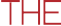 DANCE (VCE VET)MATTHEW BRADWELL RECEIVED A PERFECT DANCE (VCE VET) SCORE IN 2014.My name is…Matthew BradwellI went to…Victorian College of the Arts Secondary SchoolIn Dance (VCE VET), I received a score of…50The thing I liked best about doing this subject was…Performance experience in front of a new group of peopleThis year (2015) I am doing… Full time classical ballet at the Australian   Ballet  SchoolThe best advice I can give VCE students about this exam is…Simplify your dance solos so they are within your capabilitiesDon’t try impress the panel with ‘tricks’ if they aren’t done perfectlyWork to your strength, show off what you do bestThe best advice I got from my teacher about this exam was… if you can’t do it with perfecttechnique, then take it out of the solo.In the month before this VCE exam, I…In the week before this VCE exam I... began really focusing on the performance and artistry aspect of my solos. I also began performing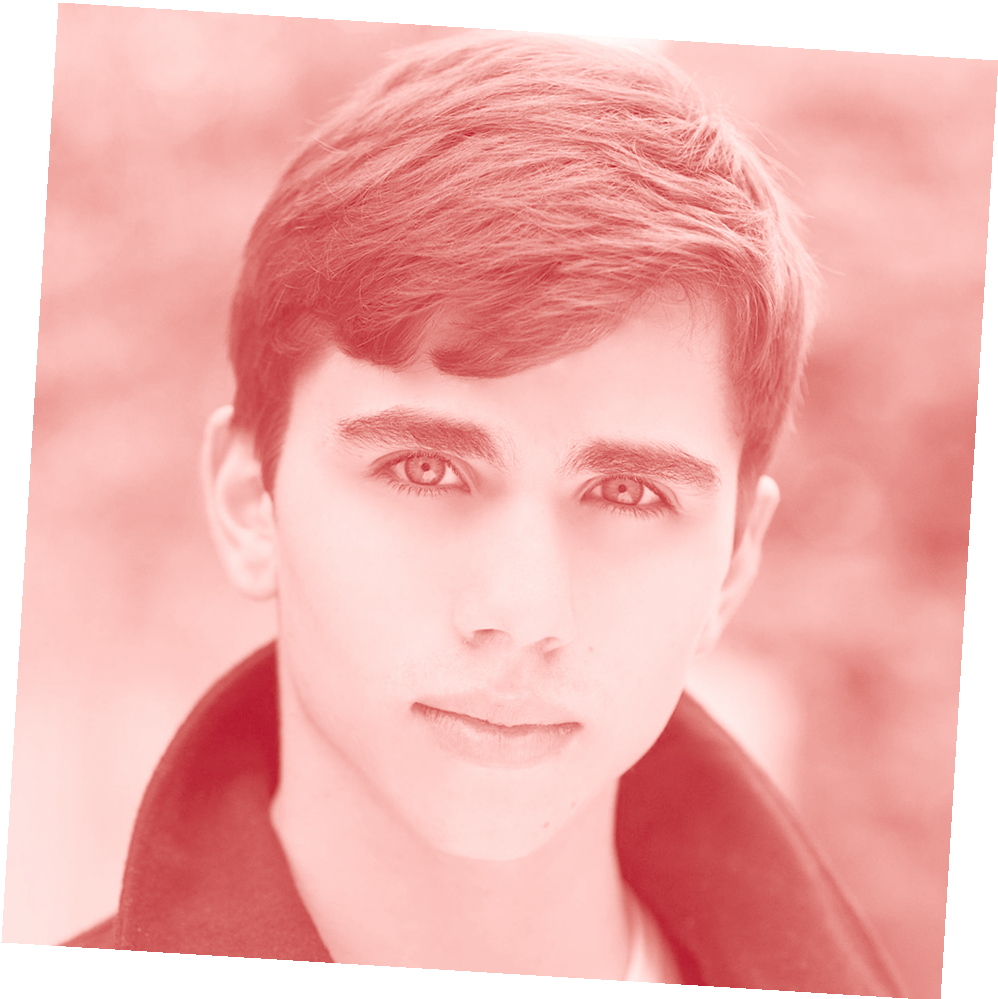 in front of larger crowds, to practice dealing with performance anxiety.On exam day, I prepared myself by… I ensured that I was physically prepared, therefore I had a good warm up that was speciﬁc to the solos I was about to perform. I also gave myself time to calm and relax myself to ensure I was not inhibited by nerves.After the exam, I…gave myself a break from studying and dancing, and caught up with friends to take my mind off exams.The best exam advice I received from my parents, siblings or friends was…believe in yourself.I didn’t work a part-time job during year 12 because…my courses involved dance on the weekend. With this and my school being located in the city, I had very limited time. Therefore I choose not to work to allow maximum time to devote to all my Year 12 subjects.began performing my solo as often	 	as I could, usually once a day. I reallyfocussed on the technical aspects of it, making sure that I was able to do everything involved. I began starting to organise music and costumes, to make sure that I was well prepared.For more tips like this and for adviceabout looking after yourself during vce exams, please visitwww.education.vic.gov.au/school/ students/pages/vce.aspx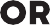 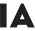 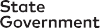 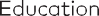 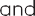 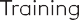 